ROMAN CATHOLIC BISHOP OF NOVALICHES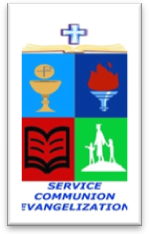 EDUCATIONAL SYSTEM (RCBN-ES, Inc.)Quirino Highway cor. P. dela Cruz St., Novaliches, Quezon CityTelephone 417-3105POINTERS TO REVIEW IN SCIENCE 3School Year 2017 – 2018FOURTH QUARTERI. Our Natural ResourcesA. Conservation of Natural ResourcesB. Types of Landforms and their Effects on Living ThingsC. Care for and Conservation of SoilD. Bodies of Water on EarthE. Importance of Water	F. Keeping Sources of Water CleanII. Types of Weather ConditionsA. Causes of Changes in the AtmosphereB. Recording Weather ConditionsIII. Natural Objects in the SkyA. Cause of Daytime and NighttimeB. The Stars and Moon at NightC. Effects of the Natural Objects in Sky to Our Daily ActivitiesD. Good and Bad Effects of Heat and Light from the Sun	E. Protecting Oneself from the Sun’s Heat